Как приучить ребенка к автокреслу?        Порой бывает непросто уговорить активного ребенка спокойно сидеть в детском удерживающем устройстве. Довольно часто родители сталкиваются с ситуацией, когда маленький пассажир сопротивляется попыткам перевозить его в автокресле. Чаще всего такое случается, если родители покупают личный автомобиль уже после появления ребенка. Малыши, которые ездили в детском удерживающем устройстве (автолюльке) с самого рождения, как правило, не капризничают, ведь другого способа ехать в легковом автомобиле они не знают. Успех данной ситуации зависит от педагогических способностей родителей, терпения и последовательности. Вот несколько советов, которые помогут приучить ребенка к автокреслу.Будьте сами на 100 % уверены в правильности своих действий.Дети обычно очень тонко чувствуют психологический настрой взрослых. Если вы пристегиваете ребенка только для того, чтобы избежать штрафов (и тем более, если вы вскользь говорили об этом в присутствии ребенка), то малыш это почувствует.Дайте ребенку привыкнуть к автокреслу. Не нужно сразу после покупки устанавливать автокресло в машине. Принесите кресло домой, дайте ребенку посидеть в нем и освоиться. Поиграйте с ребенком, усадив в автокресло его любимые игрушки, попутно объяснив малышу, для чего нужно пристегиваться. По этой же причине первые поездки в автокресле совершайте на небольшие расстояния.Показывайте ребенку положительный пример-всегда пристегивайтесь сами. Дети с удовольствием подражают родителям.Перед поездкой погуляйте. Лучше всего, если малыш набегается и устанет.В момент усаживания ребенка в автокресло и в начале поездки попробуйте переключить его внимание. Заинтересуйте малыша целью поездки, музыкой, игрушкой. Включите воображение. Пусть это будет «трон принцессы», «кресло штурмана космического корабля», «сиденье гоночного автомобиля» и т.п.Будьте настойчивы и последовательны. Ребенок должен понимать, что альтернативы поездке в автокресле нет: если едем на машине-то только в автокресле! Чередование поездок в кресле и на коленях только осложнит дело. Ни в коем случае не делайте исключений.Не раздражайтесь и не кричите на ребенка. Крик- вообще плохой метод воспитания. Ваша задача- убедить ребенка, что это нужно для его же безопасности. Если ребенок уже достаточно большой, расскажите ему (доступным для его возраста языком) о пассивной безопасности.Когда ребенок только начинает ездить в автокресле, желательно, чтобы кто-нибудь был с ним на заднем сиденье. Очевидно, что ситуаций, когда ребенок отвлекает водителя, необходимо избегать.В поездке развлекайте ребенка. Возьмите в поездку его любимую игрушку. Также подойдут словесные игры, аудиокниги, мультики на планшете (осторожно при просмотре видео может укачать!). Можно вместе рассматривать, что происходит за окном (только если в этот момент вы сами не находитесь за рулем), например, называть проезжающие мимо машины.Для длительной поездки выбирайте время, близкое к времени сна ребенка.Так и поездка пройдет спокойнее, и время для ребенка пролетит незаметно.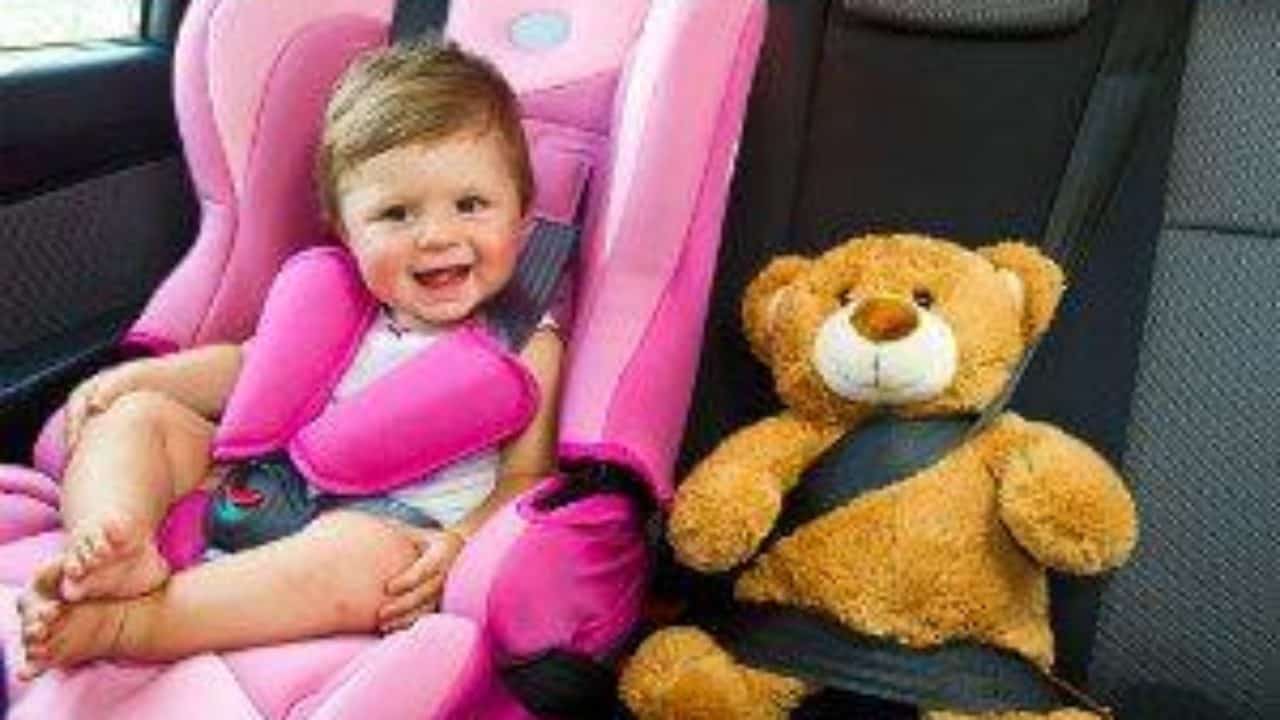 